FM FOOD ITEMS BROUGHT IN FOR RESIDENTSLocation: ___________________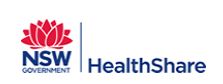 ID:  - ID:  - Doc No:  Email: sbsadministration@health.nsw.gov.auEmail: sbsadministration@health.nsw.gov.auEmail: sbsadministration@health.nsw.gov.auDate Published:  22-Sep-17Applies to: Approver: Approver: Author: Modified:   7-Dec-17Version: Version: DateTimeName of resident receiving food item(s)Name of person providing food item(s)Date food produced (if made at home)If takeaway -  where were item(s) purchased i.e. KFCBrief description of food item(s)Was the food providedWas the food providedDateTimeName of resident receiving food item(s)Name of person providing food item(s)Date food produced (if made at home)If takeaway -  where were item(s) purchased i.e. KFCBrief description of food item(s)HotCold